Chapter 22INTERMUNICIPAL AGREEMENTSARTICLE IPolice Cooperative Agreement; DrugTask Force Agreement§ 22-1. 	Participation in Westmoreland County Task Force.§ 22-2. 	Municipal Police Cooperative Agreement.§ 22-3.	 Duration of agreements.§ 22-4.	 Expenses.§ 22-5. 	Organizational structure.§ 22-6.	 Property.§ 22-7. 	Employees.§ 22-8.	Contract power.§ 22-9. 	When effective.[HISTORY: Adopted by the Borough Council of the Borough of South Greensburg: Art. I, 11-14-1994 as Ord. No. 94-8. Amendments noted where applicable.]GENERAL REFERENCESInvestment trust — See Ch. 24.Sewage authority — See Ch. 42.ARTICLE IPolice Cooperative Agreement; DrugTask Force Agreement[Adopted 11-14-1994 as Ord. No. 94-8]§ 22-1. Participation in Westmoreland County Task Force.The Borough of South Greensburg has evidenced its intent to participate in the Westmoreland County Task Force designed to combat the illegal possession and trafficking of narcotics and other illegal or controlled drugs within its municipal boundaries as well as within the boundaries of other near or adjacent communities through cooperation with the Pennsylvania Office of Attorney General and other signatory municipalities.§ 22-2. Municipal Police Cooperative Agreement.The Borough of South Greensburg hereby adopts the agreement which provides a framework for intergovernmental police cooperation with various signatory municipalities under the terms of which police officers of each such municipality shall be and are granted the authority to officially act as police officers in any other signatory municipality, subject to the terms and conditions of the agreements, copies of which are attached hereto, made a part hereof and marked Exhibits A and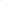 § 22-3. Duration of agreements.The duration of the agreements shall be indefinite, subject to termination as provided in the agreements.§ 22-4. Expenses.Each municipality shall be responsible for all expenses incurred by reason of action taken by its police officers pursuant to this agreement with the assistance of funds supplied by the Pennsylvania Offce of Attorney General.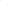 § 22-5. Organizational structure.The organizational structure necessary to implement the agreement, to the extent that it is not set forth in the agreements, shall be covered by directives, procedures and guidance from the Pennsylvania Offce of Attorney General and other area police departments from municipalities which are signatories to said agreement.§ 22-6. Property.All property, real or personal, which may be acquired, managed, licensed or disposed of pursuant to this agreement shall be in accordance with both the terms of the agreement as well as the directives, procedures and guidance of the Pennsylvania Offce of Attorney General.§ 22-7. Employees.The municipality shall retain responsibility for the management, direction and control of its employees with assistance, financial or otherwise, from the Pennsylvania Office of Attorney General.§  22-8. Contract power.The entity created by this Article shall be empowered to enter into contracts for policies of group life insurance and employee benefits, including social security, for its employees.§ 22-9. When effective.This Article shall become effective upon the execution of the agreements.